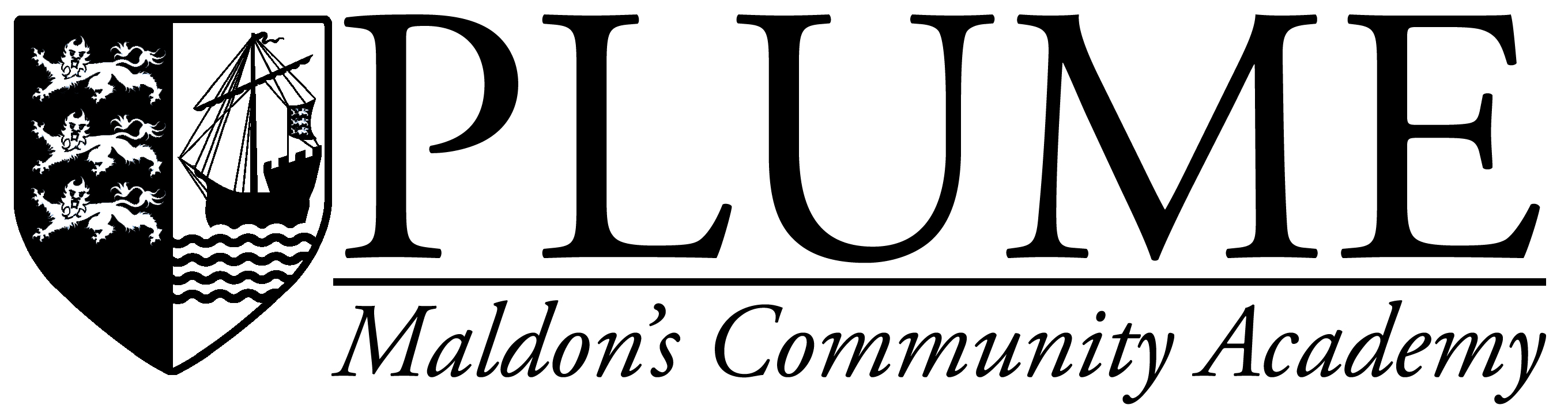 CLASSROOM TEACHERJanuary 2019Duties: The current School Teachers’ Pay and Conditions Document and the DfE Teachers’ Standards apply to the professional duties of all teachers in all teaching posts. Core Purpose of post: The core purpose of the Classroom Teacher is to provide professional leadership to students in a subject area and to secure high quality teaching, high standards of learning and achievement for all students, and to contribute towards the effective use of resources.This job profile is not necessarily a comprehensive definition of the post, nor does it form part of the contract of employment.  It describes the way the post-holder is expected and required to perform and to complete their particular duties.The major responsibilities will be:Quality of LearningEnsuring that their lessons are planned in accordance with the schemes of work for each courseEnsuring that they are aware of the prior learning and special needs of their studentsEnsuring that they set high expectations for the achievement and behaviour of their studentsEnsuring that Academy curriculum policies for marking, assessment, setting, target setting, recording and reporting are enactedEnsuring that progression and continuity is achieved across the key stage and between the key stagesEthos and EnvironmentDealing appropriately in the first instance, with behavioural issues in the classroom, seeking support  where necessary in line with the Academy’s behaviour management policyEnsuring a consistent ethos in line with the Plume Academy Code of PracticeEnsuring that the quality of appearance and order of their teaching area is of a high standardAdhering to health and safety proceduresStaff DevelopmentParticipating in staff development activitiesTaking opportunities to develop their own skills and understanding in relation to their roleOther ActivitiesPromoting the general progress and well-being of individual students and of any class assignedCommunication and consultation with parents of students in line with academy policyParticipating in meetings arranged for any of the purposes described aboveWhole SchoolContributing to extra-curricular activitiesParticipating in whole academy planning and developments through working parties and groupsGeneralTo participate in the performance and development review process, taking personal responsibility for identification of learning, development and training opportunities in discussion with line managerTo comply with individual responsibilities, in accordance with the role, for health and safety in the workplaceEnsure that all duties and services provided are in accordance in the Academy’s Equal Opportunities PolicyThe Trustees are committed to safeguarding and promoting the welfare of children and young people and expects all staff and volunteers to share in this commitmentPERSON SPECIFICATION FOR TEACHING POSTSPersonal QualitiesA genuine commitment to students and high expectations for their progress and welfareA commitment to the pursuit of high standards in all aspects of the life and work of the academyA personal presence and confidence; warmth and sensitivityAn openness and sensitivity to staff, students and parents/carersA commitment to working proactively with students, parents/carers, trustees and other partners in the learning process A commitment to recognising and valuing the achievements of all members of the academy communityA proven ability to work as a team memberA commitment to equality of opportunityLoyalty and discretionSense of humourInterpersonal SkillsThe ability to develop and maintain good working relationships with students, teaching and support colleagues, parents/carers, and other members of the academy community Aptitudes, Skills and KnowledgeOwn commitment to continued professional development A willingness to respond wholeheartedly to the need for good public relations and academy promotionTHE DUTIES AND TASKS OUTLINED ABOVE ARE NOT INTENDED TO BE EXHAUSTIVE AND OTHER DUTIES MAY BE REQUIRED FROM TIME TO TIME BY THE PRINCIPAL AND IN ACCORDANCE WITH THE OPERATIONAL NEEDS OF THE ACADEMY.Plume Academy is committed to safeguarding and promoting the welfare of children and young people and expects all Trustees, staff and volunteers to share this commitment.  All appointments are therefore subject to satisfactory Enhanced DBS and Immigration Checks, together with the receipt of References.